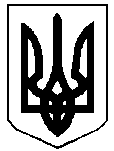 БОРАТИНСЬКА  СІЛЬСЬКА  РАДАЛУЦЬКОГО РАЙОНУ  ВОЛИНСЬКОЇ ОБЛАСТІРОЗПОРЯДЖЕННЯ ГОЛОВИ 10 квітня 2020 року                       с. Боратин                                      № 51/1.2Про затвердження проектно-кошторисної документації за робочим проектом «Капітальний ремонт фасаду частини адмінприміщення та благоустрою території по вул. Перемоги, 1а в с. Баїв Луцького району Волинської області»          Відповідно до пункту 20 статті 42, статті 59 Закону України «Про місцеве самоврядування в Україні», Бюджетного Кодексу України, Наказу Міністерства регіонального розвитку, будівництва та житлово-комунального господарства від 16 травня 2011 № 45 «Про затвердження порядку розроблення проектної документації та будівництва об’єктів», рішення сесії Боратинської сільської ради від 24 грудня 2019 № 13/7 «Про бюджет об’єднаної територіальної громади на 2020 рік», розглянувши експертний звіт щодо розгляду проектної документації в частині міцності, надійності та довговічності об’єкту будівництва, його експлуатаційної безпеки та інженерного забезпечення за робочим проектом «Капітальний ремонт фасаду частини адмінприміщення та благоустрою території по вул. Перемоги, 1в с. Баїв Луцького району Волинської області»:1. Затвердити проектно-кошторисну документацію «Капітальний ремонт фасаду частини адмінприміщення та благоустрою території по вул. Перемоги, 1в с. Баїв Луцького району Волинської області», загальною кошторисною вартістю – 1551.236 тис. грн.2. Дане розпорядження внести для розгляду і затвердження на чергову  сесію сільської ради.3. Контроль за виконанням даного розпорядження покласти на заступника сільського голови Віктора Бехнюка. Сільський голова 							Сергій ЯРУЧИКБогдана МакарчукВИКОНАВЕЦЬ:Спеціаліст-юрисконсульт					Богдана Макарчук«____»_______2020 р.ПОГОДЖЕНО:Секретар ради							Людмила Сахан		«____»_______2020 р.	